МУНИЦИПАЛЬНОЕ БЮДЖЕТНОЕ ОБЩЕОБРАЗОВАТЕЛЬНОЕ УЧРЕЖДЕНИЕ «СРЕДНЯЯ ОБЩЕОБРАЗОВАТЕЛЬНАЯ ШКОЛА №5»Положение об организации  методической работыПоложение о методической работе в школе разработано на основе Федерального закона «Об образовании в Российской Федерации», Единого квалификационного справочника работников образования, Устава МБОУ СОШ №5, должностных инструкций педагогических работников, на основе изучения и диагностирования запросов педагогов школы в области повышения квалификации по наиболее актуальным проблемам развития образования.Положение о методической работе в школе определяет цели, задачи, формы организации методической работы школы, способы получения информации о современных научно-педагогических концепциях, педагогических идеях и методических способах организации образовательного процесса, способствует изучению, обобщению и распространению педагогического опыта.1. Цели и задачи методической работы в школе. 1. Целью методической работы в школе является повышение уровня профессиональной компетентности и профессионального мастерства педагогических работников школы.1.2. Задачи методической работы в школе:создание внутришкольной системы повышения профессиональной компетентности и мастерства педагогических работников школы;  создание условий для освоения педагогическими работниками школы новых положений педагогической науки, педагогической психологии, методики преподавания предметов;  изучение и внедрение в школьную практику передового педагогического опыта;  формирование у педагогических работников школы потребности в профессиональном развитии и совершенствовании;  формирование и совершенствование у педагогических работников школы информационной и коммуникативной компетентности;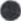 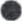 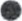 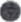 оказание педагогическим работникам школы квалифицированной методической помощи в работе;  повышение качества преподавания учебных предметов и проведения учебных занятий на основе систематического планового посещения уроков и их анализа.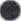 2. Организация методической работы в школеСтруктура методической службы: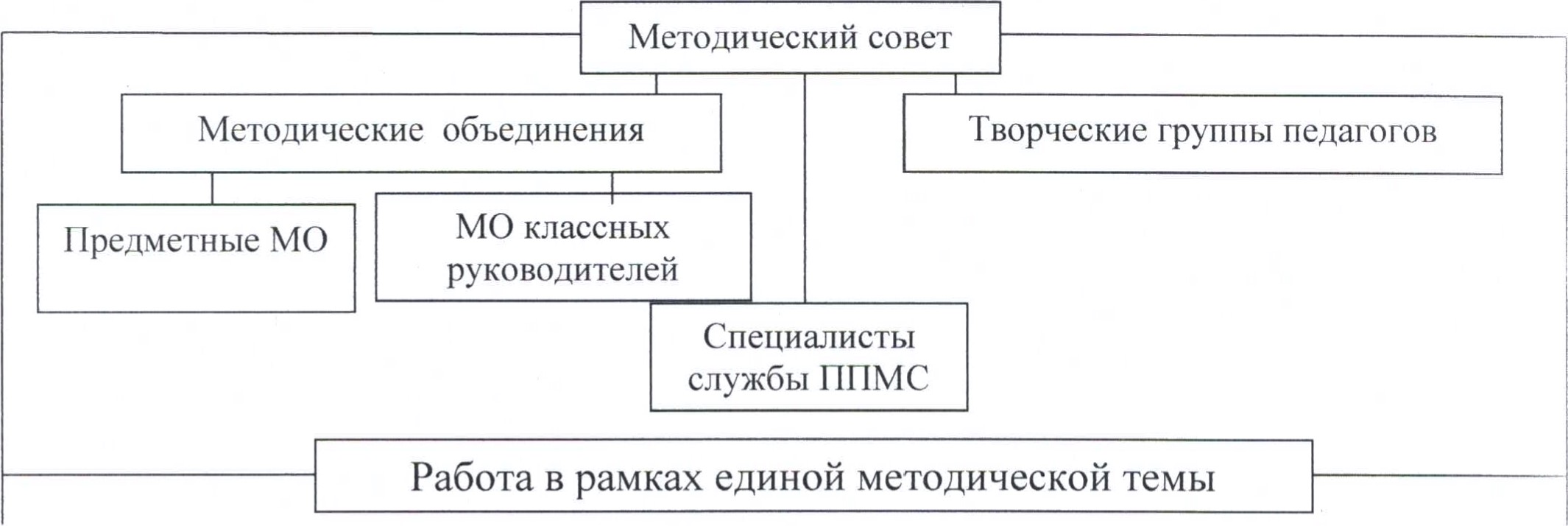 Основные формы методической работы:заседания методического совета;школьные педагогические чтения;  корпоративное обучение в форме семинаров, практикумов, открытых уроков и внеклассных мероприятий, мастер-классов.  день общения и встреч с родителями « Аплодисменты»;  конкурсы «Учитель года», «Воспитать человека», «Конкурс мультимедийных уроков», «Грантовая поддержка лучших учителей», « Траектория успеха», Интернет- конкурсы...  научно-практические конференции;  заседания методических объединений;  самообразование педагогов в области профессиональных компетенций и достижений современной педагогики и психологии;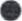 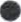 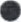 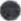 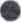 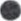 педагогические советы;лектории;тренинги;  ярмарка педагогических идей;  деятельность методического кабинета школы;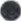 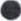 наставничество;  методические консультации (индивидуальные и групповые;  взаимопосещение уроков, мероприятий.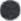 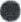 З. Содержание методической работы школыЗ. 1 . Основными участниками методической работы школы являются:учителя-предметники,классные руководители,  методисты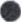 педагоги-тьюторы  библиотекари,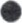 педагоги-организаторы,  администрация школы (директор, заместители директора).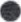 4. Права и обязанности участников методической работы школы 4.1. Реализация прав участников методической работы МБОУ СОШ N95 осуществляется через их профессиональные компетенции. В рамках компетенций4.1.1. Учителя-предметники, методисты, классные руководители, педагоги - организаторы, библиотекари:• участвуют в работе МО и других школьных профессиональных сообществ;•обсуждают педагогические проблемы и анализируют педагогическую деятельность на основе изучения своей работы и работы своих коллег;•разрабатывают методические программы, технологии, приемы и способы работы с учащимися; оработают по собственным методикам, технологиям, программам (если таковые обсуждены на МО и допущены к использованию решением Педагогического и/или Методического советов школы);•составляют индивидуальные планы самообразования, в котором отражают основные направления и содержание работы в области самообразования в соответствии с выбранной методической темой;•работают над самостоятельно выбранной методической темой и общешкольной методической темой;•определяют период работы над методической темой (год, три, пять);•анализируют собственную педагогическую деятельность по итогам года, выявляя основные противоречия и проблемы, на основе которых формулируют цели и задачи работы на следующий период;•для повышения профессиональных компетенций определяют тему самообразования;•получают методические консультации, экспертные заключения от методического объединения, других подразделений методической службы школы;•систематически проходят обучение через курсовую систему повышения квалификации;•участвуют в работе структур методической службы школы;принимают участие в различных формах методической работы;•принимают участия в профессиональных методических конкурсах; опредлагают руководителям методических объединений, творческих групп, администрации тематику инновационной, экспериментальной работы;•участвуют в инновационной, экспериментальной работе; опубликуют свои методические разработки в информационном пространстве, на сайте школы, в печатных изданиях.4.1.2. Руководители методических объединений, творческих групп:  организуют, планируют деятельность МО и творческих групп;  обеспечивают эффективную работу участников методической работы, дают поручения, распределяют обязанности и функции среди участников методической деятельности и контролируют их деятельность;  руководят разработкой методических идей, методик, программ, технологий и ведут консультативную работу с отдельными педагогами по проблемам обучения и воспитания в методических объединениях и творческих групп;  готовят методические рекомендации для педагогов школы;  анализируют деятельность МО и творческих групп, готовят проекты решений для методических советов и педсоветов, аналитические отчёты по итогам работы в соответствии с планом ВГИК;  участвуют в экспертной оценке деятельности учителей в ходе аттестации;  организуют деятельность по обобщению и распространению лучшего педагогического опыта и достижений педагогической науки;  готовят материалы для заседаний Методического совета;  представляют консолидированное решение методического объединения, творческой группы Методическому совету, администрации школы;  оказывают содействие администрации школы в подготовке методических мероприятий, семинаров, конференций, конкурсов, совещаний и др. форм методической работы;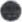 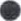 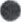 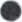 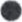 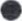 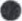 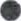 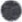 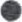 предлагают	администрации	тематику	инновационной, экспериментальной работы  инициирует проведение методических мероприятий ;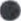 сотрудничают с представителями педагогических сообществ образовательных учреждений города  представляют методический опыт коллег для публикации, для участия в профессиональных конкурсах, тиражирования, материального поощрения.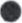 4.1 .З. Администрация школы:определяет содержание методической работы школы в соответствии с выбранной единой методической темой школы;определяет и формулирует стратегическую линию развития методической работы школы в локальных актах;разрабатывает программы, планы методической, инновационной, экспериментальной работыкоординирует деятельность различных методических объединений и творческих групп,инициирует и организует проведение методической деятельности педагогического коллектива как в рамках традиционных форм методической работы, так и в новых формах;контролирует эффективность деятельности методических объединений и творческих групп;проводит аналитические исследования в области методической работы коллектива школы;заключает договорные отношения с образовательными учреждениями профессионального образования, с научными и исследовательскими институтами системы образования и науки для развития методической работы школы;составляет рейтинг деятельности предметных МО, отдельных педагогов;материально поощряет и стимулирует работу лучших педагогов и педагогического коллектива в целом.4.2. Обязанности участников методической работы4.2.1. Учителя-предметники, методисты, классные руководители, педагоги - организаторы обязаны: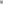 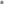 профессионально развиваться и совершенствоваться в соответствии с тенденциями современного инновационного развития России;проводить открытые уроки, внеклассные мероприятия (не менее одного раза в год) в соответствии с единой методической темой школы, в соответствии с личной методической темой;систематически посещать заседания МО и выбранной по собственному желанию творческой группы;стремиться к активному участию в деятельности профессиональных сообществ;участвовать в методической деятельности педагогического коллектива как в рамках традиционных форм методической работы, так и в новых формах;участвовать в обсуждении решений методического объединения, творческой группыанализировать и обобщать собственный опыт работы и педагогические достижения;оказывать содействие администрации школы и руководителям МО и творческих групп в подготовке методических мероприятий, семинаров, конференций, конкурсов, совещаний и т.д.;соблюдать исполнительскую дисциплину при работе в методическом объединении, творческой группепополнять методическую копилку школы;  отчитываться (ежегодно) о результатах работы о результатах организационно- методической работы;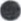 посещать открытые уроки, мастер-классы и другие формы корпоративного обучения;соблюдать профессиональную этику при участии в различных формах методической работы.4.2.2. Руководители методических объединений и творческих групп обязаны:стимулировать самообразование педагогов;организовывать деятельность педагогов в различных формах: индивидуальных, групповых и т.д.; • разрабатывать планы работы и графики проведения открытых уроков участников МО, творческих групп;анализировать деятельность МО, творческих групп;ПРОВОДИТЬ экспертизу внедрения и реализации различных методических идей, новшеств, методик, технологий, программ обучения; • выявлять передовой опыт работы педагогов и участвовать в его обобщении и тиражировании.4.2.3. Администрация обязана:создавать благоприятные условия для работы МО и творческих групп, обеспечивая их работу необходимым для этого материальными и кадровыми ресурсами;оказывать всестороннюю помощь руководителям МО и творческих групп в организации работы их объединений;использовать эффективные формы стимулирования деятельности руководителей МО и творческих групп и педагогов, отличившихся в методической работе,изыскивать возможности (материальные и временные) для организации курсовой переподготовки работников школы в соответствии с перспективным планом повышения их квалификации.5. Документация5.1. Методическая работа в школе оформляется (фиксируется) документально в форме:протоколов заседаний методических советов и МО, ответственность за качество ведения которых возлагается соответственно на методиста и руководителей МО;  годового плана методической, инновационной, экспериментальной работы школы и планов работы МО, которые составляются соответственно заместителями директора, методистом и руководителями МО;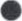 конспектов и разработок лучших методических мероприятий школы;аналитических отчётов о результатах методической работы замдиректора, методиста, руководителей МО и творческих групп по итогам года;аналитических отчётов классных руководителей и учителей предметников по итогам года;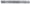 материалов сайта школы;материалов по обобщению положительного опыта работы педагогических работников школы (методические пособия, конспекты учебных занятий, аттестационные портфолио и пр.).Рассмотренона педагогическом совете школы  протокол № 12 от 06.05.2013№ 2 от 07.09.2020 УтвержденоДиректор МБОУ СОШ №5____________О.И. ГарееваПриказ № 100/1 от 07.05.2013Приказ от 07.09.2020 № 114/1-р